แบบ P.3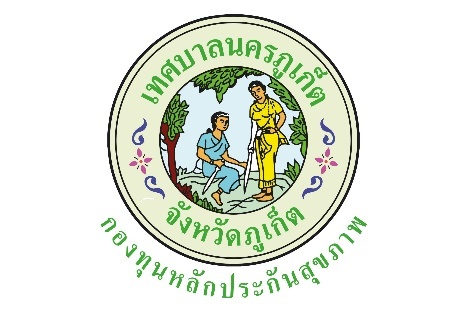 ปีงบประมาณ  2563แบบรายงานผลการดำเนินงาน/โครงการที่ได้รับงบประมาณสนับสนุนจากกองทุนหลักประกันสุขภาพเทศบาลนครภูเก็ตโครงการออกกำลังกายแบบ เต้าเต๋อซิ่นซี เสริมสร้างพลังชีวิต ปี 2563วดป. ที่อนุมัติ 1 ต.ค. 25621.ตัวชี้วัด1. จำนวนสมาชิกที่เข้าร่วมกิจกรรมเฉลี่ยไม่น้อยกว่า 25 คน/ครั้ง   2. กลุ่มเป้าหมายมีระดับความสุขเพิ่มขึ้น (กรมสุขภาพจิต)2.กลุ่มเป้าหมาย8. กลุ่มประชาชนทั่วไปที่มีภาวะเสี่ยง3.ระยะเวลา1 ต.ค. 2562 - 30 ก.ย. 25634.ผลการดำเนินการ1.มีจำนวนผู้เข้าร่วมกิจกรรมการออกกำลังกาย โดยเฉลี่ยที่สวนหลวง ร.9 จำนวน 34 คน/วัน และที่ลานมังกร (เย็น) จำนวน 21 คน/วัน2.ดัชนีความสุข สวนหลวง ร.9 จำนวน 37 คน- ระดับความสุขน้อยคนปกติ ครั้งที่ 1 จำนวน 1 คน คิดเป็นร้อยละ 2.70 ครั้งที่ 2 จำนวน 1 คน คิดเป็นร้อยละ 2.70- ระดับความสุขเท่ากับคนปกติ ครั้งที่ 1 จำนวน 9 คน คิดเป็นร้อยละ 24.32 ครั้งที่ 2 จำนวน 4 คน คิดเป็นร้อยละ 10.81- ระดับความสุขมากกว่าคนปกติ ครั้งที่ 1 จำนวน 27 คน คิดเป็นร้อยละ 72.97 ครั้งที่ 2 จำนวน 32 คน คิดเป็นร้อยละ 86.483.ดัชนีความสุข ลานมังกร (เย็น) จำนวน 36 คน- ระดับความสุขน้อยคนปกติ ครั้งที่ 1 จำนวน 11 คน คิดเป็นร้อยละ 30.55 ครั้งที่ 2 จำนวน 1 คน คิดเป็นร้อยละ 2.77- ระดับความสุขเท่ากับคนปกติ ครั้งที่ 1 จำนวน 19 คน คิดเป็นร้อยละ 52.77 ครั้งที่ 2 จำนวน 15 คน คิดเป็นร้อยละ 41.66- ระดับความสุขมากกว่าคนปกติ ครั้งที่ 1 จำนวน 6 คน คิดเป็นร้อยละ 16.66 ครั้งที่ 2 จำนวน 20 คน คิดเป็นร้อยละ 55.555.ผลสัมฤทธิ์ตามวัตถุประสงค์/ตัวชี้วัด☑ บรรลุตามวัตถุประสงค์/ตัวชี้วัดของโครงการ ☒ ไม่บรรลุตามวัตถุประสงค์/ตัวชี้วัดของโครงการ6.การเบิกจ่ายงบประมาณ7.ปัญหา/อุปสรรคในการดำเนินการไม่มีมีปัญหา/อุปสรรค	บริเวณทางเดินระหว่างลามไลน์ ซึ่งใช้เป็นที่ออกกำลังกาย เวลาฝนตกน้ำจะขังเป็นเวลานานแนงทางการแก้ไข	ควรปรับปรุงพื้นที่บริเวณที่ออกกำลังกาย ให้มีพื้นที่ราบเรียบ ไม่เป็นแอ่งน้ำ และขยายพื้นที่ให้กว้างขึ้นลงชื่อ......ขวัญตา อริยพิทยาภรณ์........ผู้รายงาน(นางสาวขวัญตา อริยพิทยาภรณ์)ตำแหน่ง เลขานุการชมรมฯวันที่/เดือน/พ.ศ.................................................งบประมาณที่ได้รับอนุมัติ66,000บาทงบประมาณเบิกจ่ายจริง50,117บาทคิดเป็นร้อยละ75.93งบประมาณเหลือส่งคืนกองทุนฯ15,883บาทคิดเป็นร้อยละ24.07